Ciudad y Fecha.SeñoresGLOBAL SECURITIES S.A. CDBMedellín____________________________________, identificado (a) como aparece al pie de mi firma, hago la siguiente declaración, según la norma precisa que no estarán obligados a declarar renta, entre otros, los asalariados que no sean responsables del impuesto a las ventas (IVA) cuyos ingresos brutos provengan por lo menos en un 80 % de pagos originados en una relación laboral o legal y reglamentaria, siempre y cuando, en relación con el año gravable 2020, se cumplan la totalidad de los siguientes requisitos adicionales::Mis Ingresos Brutos Totales con corte a 31 de diciembre de 2020, no superaron los:Que mi patrimonio bruto con corte a 31 de diciembre de 2020 no excedió la suma de ciento sesenta millones doscientos treinta y un mil quinientos pesos M.L ($160.231.500).Que mis compras y consumos no superaron los cuarenta y nueve millones ochocientos cuarenta y nueve mil ochocientos pesos M.L ($ 49.849.800), durante el año 2020.Así mismo autorizo que las compras o ventas de títulos superiores a diez millones ($10.000.000) sean reportadas en medios magnéticos a la DIAN. 6Que las consignaciones bancarias, depósitos o inversiones financieras durante el año gravable 2020 no excedieron los 1.500 UVTS, que equivalen a cuarenta y nueve millones ochocientos cuarenta y nueve mil ochocientos pesos M.L ($ 49.849.800)._________________________________________Firma________________________________________Documento de identificación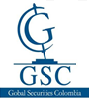 FORMATO NO DECLARANTES DE RENTACódigo: O_VDC_F_003Versión:  V2Fecha de actualización: 15/01/2021Asalariados  $ 49.849.800Independientes$ 49.849.800Personas naturales de menores ingresos$ 49.849.800